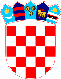 REPUBLIKA HRVATSKA VUKOVARSKO SRIJEMSKA ŽUPANIJA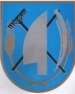 OPĆINA TOVARNIKOPĆINSKI NAČELNIKKLASA:  112-04/22-01/08 URBROJ: 2196-28-03-22-1Tovarnik, 01.08.2022.   Na temelju  članka  48. stavka 3. Statuta Općine Tovarnik ( „Službeni vjesnik“ Vukovarsko-srijemske županije 3/22   ) Načelnik  Općine Tovarnik d o n o s i ODLUKUO PROVEDBI POSTUPKA ZAPOŠLJAVANJA RADNIKA  RADI OBAVLJANJA POSLOVA ČIJI SE OPSEG PRIVREMENO  POVEĆAO I.Za obavljanje poslova čiji se opseg privremeno povećao, odnosno obavljanje poslova radnog mjesta komunalnog namještenika, zaposlit će se 2 osobe u trajanju od 3 mjeseca, putem Oglasa za zapošljavanje na određeno vrijeme koji će se objaviti na HZZ-u, područni ured Vukovar. II.Sredstva za plaće osoba iz toč.I. ove Odluke osigurana su proračunom Općine Tovarnik za 2022.god. III.Postupak prijema će provesti pročelnik Jedinstvenog upravnog odjela sukladno Zakonu o službenicima i namještenicima u lokalnoj i područnoj ( regionalnoj ) samoupravi. ( Narodne novine br. 86/08, 61/11, 04/18, 112/19) ( u daljnjem tekstu: Zakon )Obrazloženje Sukladno članku 28. Zakona Jedinice lokalne samouprave imaju mogućnost zapošljavanja osoba na određeno vrijeme radi obavljanja poslova čiji se opseg privremeno povećao. Općina Tovarnik ima zaposlena četiri komunalna namještenika na neodređeno vrijeme koji obavljaju poslove sukladno sistematizaciji radnih mjesta Jedinstvenog upravnog odjela Općine Tovarnik. Ti poslovi podrazumijevaju košnju i održavanje  čistoće javnih površina na području Općine ( parkovi, trgovi, dječja igrališta ), održavanje kosilica, održavanje  groblja i mrtvačnica, čišćenje snijega i leda na javnim površinama, obavljanje poslova  dostave te ostale poslove po nalogu pročelnika. Zbog povećanja opsega posla kako je navedeno u odluci KLASA:  112-04/22-01/01, URBROJ: 2196-28-03-22-1 od 11.3.2022., Općina Tovarnik zaposlila je sedam novih komunalnih namještenika na određeno vrijeme. U međuvremenu, dvojici djelatnika, Stipi Brođanacu, jednostranim otkazom radnog odnosa od 23.06.2022. te Željku Vorgiću odlaskom u starosnu mirovinu, (rješenje KLASA: UP/I 112-05/22-01/04, URBROJ: 2196-28-01-22-3 od 29.07.2022.)  prestao je radni odnos kod Općine Tovarnik na predmetnim radnim mjestima na određeno vrijeme te je stoga radi obavljanja navedenih poslova nužno provesti postupak zapošljavanja novih namještenika na određeno vrijeme odnosno dok traje intenzivno vegetacijsko razdoblje, što je predvidivo 3 mjeseca. Sredstva za zapošljavanje novih namještenika su osigurana u proračunu Općine Tovarnik za 2022. god. Slijedom navedenoga, odlučeno je kao u toč. I., II., III. ove Odluke  NAČELNIK OPĆINE TOVARNIK                                                                                    Anđelko Dobročinac, dipl.ing.DOSTAVITI:pročelnik  Jedinstvenog upravnog odjela Općine Tovarnikpismohrana 